VLÁDA SLOVENSKEJ REPUBLIKYVláda(NÁVRH)UZNESENIE VLÁDY SLOVENSKEJ REPUBLIKYČíslo materiálu: Predkladateľ: minister vnútraA.súhlasísúhlasíA. 1.s návrhom poslancov Národnej rady Slovenskej republiky Vladimíry Marcinkovej, Juraja Krúpu a Petry Krištúfkovej na vydanie zákona, ktorým sa mení zákon č. 328/2002 Z. z. o sociálnom zabezpečení policajtov a vojakov a o zmene a doplnení niektorých zákonov v znení neskorších predpisov (tlač 444);B.poverujepoverujepredsedu vlády predsedu vlády B. 1.oznámiť stanovisko vlády predsedovi Národnej rady Slovenskej republiky.Vykonajú:predseda vlády Na vedomie:predseda Národnej rady Slovenskej republiky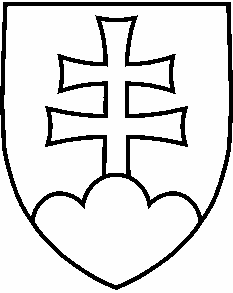 